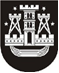 KLAIPĖDOS MIESTO SAVIVALDYBĖS TARYBASPRENDIMASDĖL SUTIKIMO PERIMTI VALSTYBĖS TURTĄ IŠ LIETUVOS KARIUOMENĖS IR JO PERDAVIMO VALDYTI, NAUDOTI IR DISPONUOTI PATIKĖJIMO TEISE 2016 m. sausio 28 d. Nr. T2-18KlaipėdaVadovaudamasi Lietuvos Respublikos vietos savivaldos įstatymo 6 straipsnio 3 punktu, Lietuvos Respublikos valstybės ir savivaldybių turto valdymo, naudojimo ir disponavimo juo įstatymo 6 straipsnio 2 punktu ir atsižvelgdama į Lietuvos kariuomenės 2015 m. lapkričio 6 d. raštą Nr. KVS-453 „Dėl inžinerinių tinklų perdavimo“, Klaipėdos miesto savivaldybės taryba nusprendžia:1. Sutikti perimti Klaipėdos miesto savivaldybės nuosavybėn savarankiškosioms funkcijoms įgyvendinti valstybei nuosavybės teise priklausantį ir šiuo metu Lietuvos kariuomenės patikėjimo teise valdomą nekilnojamąjį turtą – vandentiekio tinklus (unikalus Nr. 4400-3931-3392, nekilnojamojo daikto kadastro duomenų byloje Nr. 21/16251, žymėjimas plane – 4V, ilgis – 557,80 m, likutinė vertė 2015 m. rugsėjo 1 d. – 28898,70 Eur) ir buitinių nuotekų tinklus (unikalus Nr. 4400-3931-3438, nekilnojamojo daikto kadastro duomenų byloje Nr. 21/16252, žymėjimas plane – 4KF, ilgis – 288,67 m, likutinė vertė 2015 m. rugsėjo 1 d. – 35597,82 Eur). 2. Perduoti sprendimo 1 punkte nurodytą turtą, jį perėmus savivaldybės nuosavybėn, Klaipėdos miesto savivaldybės administracijai valdyti, naudoti ir disponuoti patikėjimo teise.3. Įgalioti Klaipėdos miesto savivaldybės administracijos direktorių savivaldybės vardu pasirašyti sprendimo 1 punkte nurodyto turto perdavimo ir priėmimo aktą.4. Skelbti šį sprendimą Klaipėdos miesto savivaldybės interneto svetainėje. Savivaldybės mero pavaduotojas,pavaduojantis savivaldybės merąArtūras Šulcas